Publicado en España el 08/09/2023 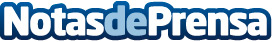 Mantenimiento de toldos al final del verano: consejos esenciales, por Instalación de ToldosCon la llegada de la segunda mitad de septiembre, marcando el fin del verano desde una perspectiva medioambiental y meteorológica, es importante centrarse en el mantenimiento de los toldos en los hogares y negociosDatos de contacto:INSTALACIÓN DE TOLDOSINSTALACIÓN DE TOLDOS - Mantenimiento de toldos al final del verano662 686 007Nota de prensa publicada en: https://www.notasdeprensa.es/mantenimiento-de-toldos-al-final-del-verano Categorias: Madrid Jardín/Terraza Servicios Técnicos Hogar http://www.notasdeprensa.es